7.B           8.B          9.ATento týždeň č. 4 je vašou úlohou toto:

1. Z obrázka – IN THE PARK  (V PARKU) vypíšeš čo najviac vecí/slov po anglicky, ktoré poznáš. Použi slovník a tie, čo nevieš si prelož. Vypíš minimálne 50 slov. 

2. Pracujeme podľa toho istého obrázka. Dnes tvoríme vety prítomnom priebehovom čase.
Vety budú vyzerať takto:
The girl IS EATING the hot-dog now. (Divča teraz je hotdog.)
Ducks ARE SWIMMING in the lake at the moment. (Kačky v tomto momente plávajú v jazere.)


Úlohy napíšeš na papier alebo do zošita, na mobile, počítači, odfotíš a pošleš mi. Ak nemáš tieto možnosti, napíš do zošita, na papier a odlož si to. Dáš mi to keď sa vrátime do školy. 
Ďakujem.P. učiteľka Jurina Krafčíková. 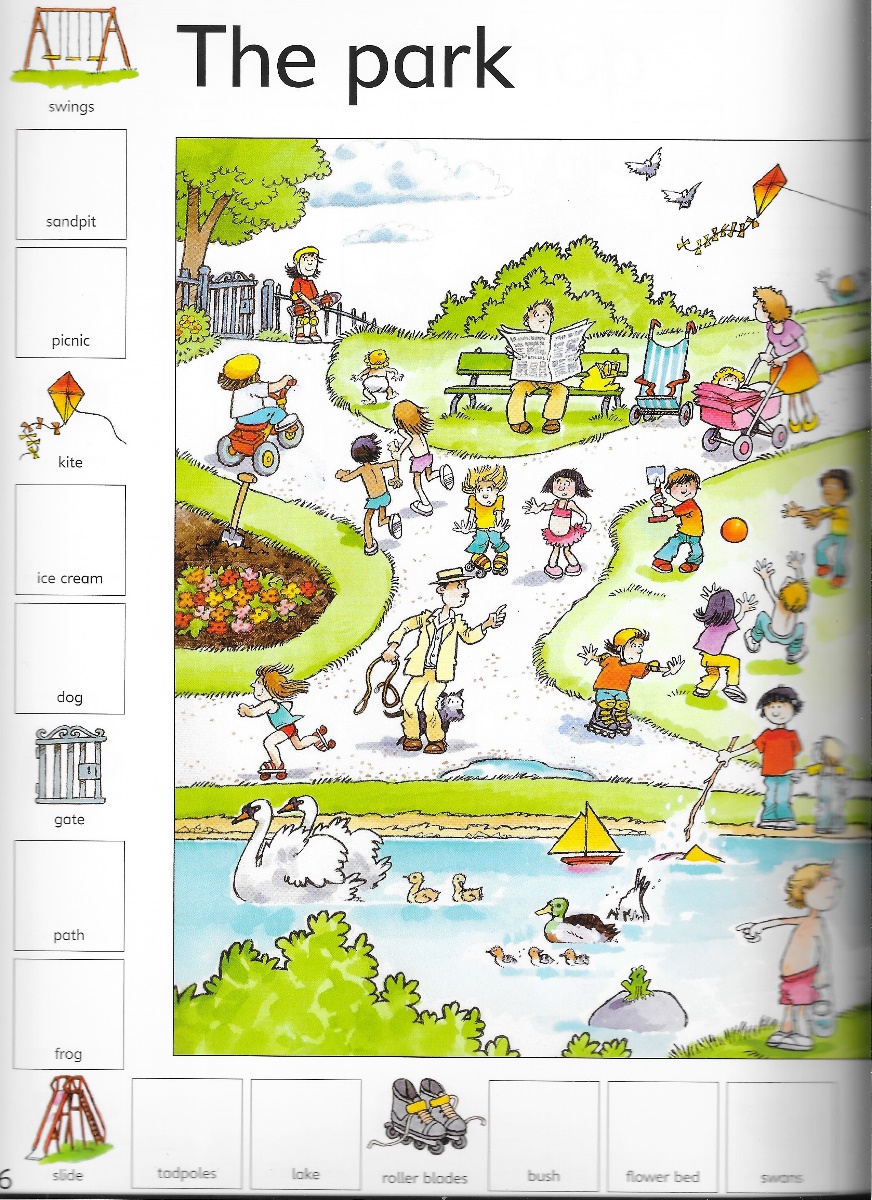 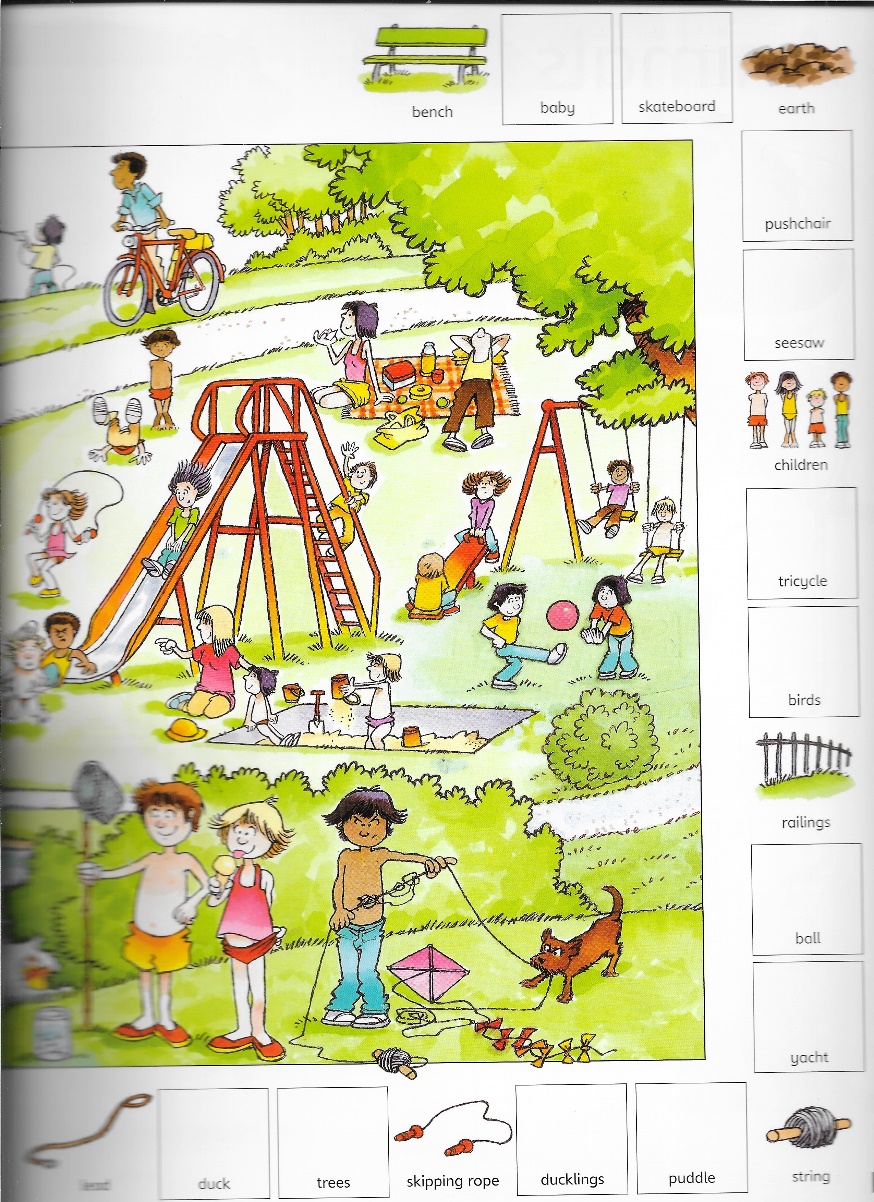 